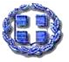 ΕΝΤΥΠΟ – ΔΗΛΩΣΗΣ ΣΥΜΜΟΡΦΩΣΗΣ ΤΕΧΝΙΚΩΝ ΠΡΟΔΙΑΓΡΑΦΩΝΦΥΛΛΟ ΣΥΜΜΟΡΦΩΣΗΣΟ ΠΡΟΣΦΕΡΩΝΕΛΛΗΝΙΚΗ ΔΗΜΟΚΡΑΤΙΑΠΕΡΙΦΕΡΕΙΑ ΑΤΤΙΚΗΣ	              Αριθ. πρωτ. οικ.ΓΕΝΙΚΗ Δ/ΝΣΗ ΑΝΑΠΤΥΞΙΑΚΟΥ			      ΠΡΟΓΡ/ΣΜΟΥ, ΕΡΓΩΝ & ΥΠΟΔΟΜΩΝΔ/ΝΣΗ ΤΕΧΝΙΚΩΝ ΕΡΓΩΝ	 ΠΕΡΙΦΕΡΕΙΑΚΩΝ ΕΝΟΤΗΤΩΝ ΠΕΙΡΑΙΩΣ & ΝΗΣΩΝ ΤΜΗΜΑ Τ.Υ.Ν.Δ.                     ΠΡΟΜΗΘΕΙΑ:«ΔΡΑΣΕΙΣ ΑΝΑΒΑΘΜΙΣΗΣ ΥΠΟΔΟΜΩΝ ΥΓΕΙΑΣ ΔΗΜΟΥ ΥΔΡΑΣ»ΕΛΛΗΝΙΚΗ ΔΗΜΟΚΡΑΤΙΑΠΕΡΙΦΕΡΕΙΑ ΑΤΤΙΚΗΣ	              Αριθ. πρωτ. οικ.ΓΕΝΙΚΗ Δ/ΝΣΗ ΑΝΑΠΤΥΞΙΑΚΟΥ			      ΠΡΟΓΡ/ΣΜΟΥ, ΕΡΓΩΝ & ΥΠΟΔΟΜΩΝΔ/ΝΣΗ ΤΕΧΝΙΚΩΝ ΕΡΓΩΝ	 ΠΕΡΙΦΕΡΕΙΑΚΩΝ ΕΝΟΤΗΤΩΝ ΠΕΙΡΑΙΩΣ & ΝΗΣΩΝ ΤΜΗΜΑ Τ.Υ.Ν.Δ.ΕΛΛΗΝΙΚΗ ΔΗΜΟΚΡΑΤΙΑΠΕΡΙΦΕΡΕΙΑ ΑΤΤΙΚΗΣ	              Αριθ. πρωτ. οικ.ΓΕΝΙΚΗ Δ/ΝΣΗ ΑΝΑΠΤΥΞΙΑΚΟΥ			      ΠΡΟΓΡ/ΣΜΟΥ, ΕΡΓΩΝ & ΥΠΟΔΟΜΩΝΔ/ΝΣΗ ΤΕΧΝΙΚΩΝ ΕΡΓΩΝ	 ΠΕΡΙΦΕΡΕΙΑΚΩΝ ΕΝΟΤΗΤΩΝ ΠΕΙΡΑΙΩΣ & ΝΗΣΩΝ ΤΜΗΜΑ Τ.Υ.Ν.Δ.ΚΥΡΙΟΣ ΤΟΥ ΕΡΓΟΥ:ΔΗΜΟΣ ΥΔΡΑΣΕΛΛΗΝΙΚΗ ΔΗΜΟΚΡΑΤΙΑΠΕΡΙΦΕΡΕΙΑ ΑΤΤΙΚΗΣ	              Αριθ. πρωτ. οικ.ΓΕΝΙΚΗ Δ/ΝΣΗ ΑΝΑΠΤΥΞΙΑΚΟΥ			      ΠΡΟΓΡ/ΣΜΟΥ, ΕΡΓΩΝ & ΥΠΟΔΟΜΩΝΔ/ΝΣΗ ΤΕΧΝΙΚΩΝ ΕΡΓΩΝ	 ΠΕΡΙΦΕΡΕΙΑΚΩΝ ΕΝΟΤΗΤΩΝ ΠΕΙΡΑΙΩΣ & ΝΗΣΩΝ ΤΜΗΜΑ Τ.Υ.Ν.Δ.ΠΡΟΫΠΟΛΟΓΙΣΜΟΣ:52.452,00  (ΜΕ Φ.Π.Α.)ΕΛΛΗΝΙΚΗ ΔΗΜΟΚΡΑΤΙΑΠΕΡΙΦΕΡΕΙΑ ΑΤΤΙΚΗΣ	              Αριθ. πρωτ. οικ.ΓΕΝΙΚΗ Δ/ΝΣΗ ΑΝΑΠΤΥΞΙΑΚΟΥ			      ΠΡΟΓΡ/ΣΜΟΥ, ΕΡΓΩΝ & ΥΠΟΔΟΜΩΝΔ/ΝΣΗ ΤΕΧΝΙΚΩΝ ΕΡΓΩΝ	 ΠΕΡΙΦΕΡΕΙΑΚΩΝ ΕΝΟΤΗΤΩΝ ΠΕΙΡΑΙΩΣ & ΝΗΣΩΝ ΤΜΗΜΑ Τ.Υ.Ν.Δ.ΧΡΗΜΑΤΟΔΟΤΗΣΗ:ΕΣΠΑ, «ΑΤΤΙΚΗ 2014 – 2020»Α/ΑΠΕΡΙΓΡΑΦΗΑΠΑΙΤΗΣΗΑΠΑΝΤΗΣΗΠΑΡΑΠΟΜΠΗ1ΗΛΕΚΤΡΟΝΙΚΗ ΠΛΑΤΦΟΡΜΑ ΤΗΛΕΣΥΜΒΟΥΛΕΥΤΙΚΗΣ ΚΑΙ ΤΗΛΕΕΙΔΟΠΟΙΗΣΗΣΗΛΕΚΤΡΟΝΙΚΗ ΠΛΑΤΦΟΡΜΑ ΤΗΛΕΣΥΜΒΟΥΛΕΥΤΙΚΗΣ ΚΑΙ ΤΗΛΕΕΙΔΟΠΟΙΗΣΗΣΗΛΕΚΤΡΟΝΙΚΗ ΠΛΑΤΦΟΡΜΑ ΤΗΛΕΣΥΜΒΟΥΛΕΥΤΙΚΗΣ ΚΑΙ ΤΗΛΕΕΙΔΟΠΟΙΗΣΗΣΗΛΕΚΤΡΟΝΙΚΗ ΠΛΑΤΦΟΡΜΑ ΤΗΛΕΣΥΜΒΟΥΛΕΥΤΙΚΗΣ ΚΑΙ ΤΗΛΕΕΙΔΟΠΟΙΗΣΗΣ1.1Να παραδοθεί σε κατάλληλο ψηφιακό μέσο, με δυνατότητα πλήρους εγκατάστασηςΝΑΙ1.2Να αναφερθούν υφιστάμενες εγκαταστάσεις ΝΑΙ1.3Υποστήριξη  δημιουργίας και διαχείρισης  Ψηφιακού 
Ιατρικού Φακέλου για απεριόριστο αριθμό πολιτώνΝΑΙ1.4Δυνατότητα απομακρυσμένης πρόσβασηςΝΑΙ1.5Διασφάλιση της ασφάλειας πρόσβασης των δεδομένων και συμβατότητα με GDPRΝΑΙ1.6Να παραδοθεί πλήρης σειρά εγχειριδίων στα ελληνικά για την εγκατάσταση, διαχείριση και χρήση της πλατφόρμαςΝΑΙ2ΣΥΣΚΕΥΗ ΑΜΕΣΗΣ ΕΝΗΜΕΡΩΣΗΣΣΥΣΚΕΥΗ ΑΜΕΣΗΣ ΕΝΗΜΕΡΩΣΗΣΣΥΣΚΕΥΗ ΑΜΕΣΗΣ ΕΝΗΜΕΡΩΣΗΣΣΥΣΚΕΥΗ ΑΜΕΣΗΣ ΕΝΗΜΕΡΩΣΗΣ2.1Παροχή Συσκευής Άμεσης Ενημέρωσης για ευπαθείς ομάδες. 80 (ογδόντα) συσκευές κατ’ ελάχιστονΝΑΙ2.2Δυνατότητα χρήσης με ένα  πλήκτροΝΑΙ3ΠΡΟΣΩΠΟΠΟΙΗΜΕΝΕΣ ΚΑΡΤΕΣΠΡΟΣΩΠΟΠΟΙΗΜΕΝΕΣ ΚΑΡΤΕΣΠΡΟΣΩΠΟΠΟΙΗΜΕΝΕΣ ΚΑΡΤΕΣΠΡΟΣΩΠΟΠΟΙΗΜΕΝΕΣ ΚΑΡΤΕΣ3.1Παροχή προσωποποιημένων καρτών. 1000 (χίλιες) κάρτες κατ’ ελάχιστονΝΑΙ3.2Ύπαρξη μοναδικού αριθμού αναγνώρισηςΝΑΙ4ΛΟΙΠΕΣ ΥΠΗΡΕΣΙΕΣΛΟΙΠΕΣ ΥΠΗΡΕΣΙΕΣΛΟΙΠΕΣ ΥΠΗΡΕΣΙΕΣΛΟΙΠΕΣ ΥΠΗΡΕΣΙΕΣ4.1Εγκατάσταση Συστήματος ΝΑΙ4.2Εκπαίδευση Χρηστών και ΔιαχειριστώνΝΑΙ4.3Εγγύηση για δύο (2) έτη κατ’ ελάχιστο ΝΑΙ4.4Λειτουργία και Τεχνική Υποστήριξη Συστήματος για δύο (2) έτη κατ’ ελάχιστο, η οποία περιλαμβάνει:Άμεση τηλεφωνική ιατρική συμβουλευτική από συνεργαζόμενους ιατρούς, 24 ώρες το 24ώρο – 7 ημέρες την εβδομάδαΔιαχείριση συστήματος και εξυπηρέτηση των χρηστών του (υπηρεσίας και κατοίκων)ΝΑΙ